 Case Background	On December 16, 2016, Florida Power and Light Company (FPL) filed a petition for approval of a new optional pilot LED Streetlight Tariff (LT-1) and accompanying LED Streetlight Agreement (LT-1 Agreement). The term of the proposed pilot program is three years, from 2017-2019, and the program will begin in the southern portion of FPL’s service territory (Miami-Dade and Collier counties) and then expand northward over a 24-month period. This petition is consistent with FPL’s 2016 rate case settlement which permits the filing of optional tariffs. The Commission has jurisdiction over this matter pursuant to Sections 366.03, 366.04, 366.05, and 366.06, Florida Statutes (F.S.).Discussion of IssuesIssue :	  Should FPL's proposed optional pilot LED streetlight tariff (LT-1) and accompanying LT-1 Agreement be suspended?Recommendation:  Yes. Staff recommends that the LT-1 tariff and accompanying LT-1 Agreement be suspended to allow staff sufficient time to review the petition and gather all pertinent information in order to present the Commission with an informed recommendation on the tariff and agreement proposals. (Guffey)Staff Analysis:  Staff recommends that the LT-1 tariff and accompanying LT-1 Agreement be suspended to allow staff sufficient time to review the petition and gather all pertinent information in order to present the Commission with an informed recommendation on the tariff proposals.Pursuant to Section 366.06(3), F.S., the Commission may withhold consent to the operation of all or any portion of the new rate schedules, delivering to the utility requesting such a change, a reason, or written statement of a good cause for doing so within 60 days. Staff believes that the reason stated above is a good cause consistent with the requirement of Section 366.06(3), F.S.Issue :	  Should this docket be closed?Recommendation:  No. This docket should remain open pending the Commission decision on the proposed optional pilot LED streetlight tariff (LT-1) and the accompanying LT-1 Agreement. (Taylor)Staff Analysis:  This docket should remain open pending the Commission decision on the proposed optional pilot LED streetlight tariff (LT-1) and the accompanying LT-1 Agreement.State of Florida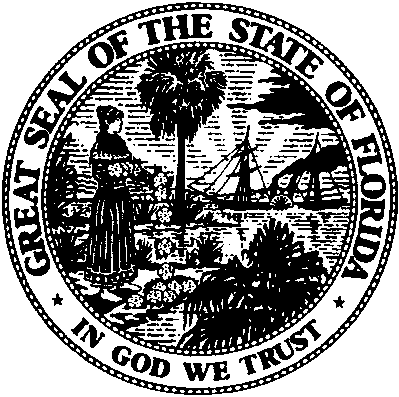 State of FloridaPublic Service CommissionCapital Circle Office Center ● 2540 Shumard Oak Boulevard
Tallahassee, Florida 32399-0850-M-E-M-O-R-A-N-D-U-M-Public Service CommissionCapital Circle Office Center ● 2540 Shumard Oak Boulevard
Tallahassee, Florida 32399-0850-M-E-M-O-R-A-N-D-U-M-DATE:January 26, 2017January 26, 2017January 26, 2017TO:Office of Commission Clerk (Stauffer)Office of Commission Clerk (Stauffer)Office of Commission Clerk (Stauffer)FROM:Division of Economics (Guffey)Office of the General Counsel (Taylor)Division of Economics (Guffey)Office of the General Counsel (Taylor)Division of Economics (Guffey)Office of the General Counsel (Taylor)RE:Docket No. 160245-EI – Petition for approval of a new optional pilot LED streetlight tariff, by Florida Power & Light Company.Docket No. 160245-EI – Petition for approval of a new optional pilot LED streetlight tariff, by Florida Power & Light Company.Docket No. 160245-EI – Petition for approval of a new optional pilot LED streetlight tariff, by Florida Power & Light Company.AGENDA:02/07/17 – Regular Agenda – Tariff Filing – Interested Persons May Participate02/07/17 – Regular Agenda – Tariff Filing – Interested Persons May Participate02/07/17 – Regular Agenda – Tariff Filing – Interested Persons May ParticipateCOMMISSIONERS ASSIGNED:COMMISSIONERS ASSIGNED:COMMISSIONERS ASSIGNED:All CommissionersPREHEARING OFFICER:PREHEARING OFFICER:PREHEARING OFFICER:AdministrativeCRITICAL DATES:CRITICAL DATES:CRITICAL DATES:02/16/17 (60-Day Suspension Date)SPECIAL INSTRUCTIONS:SPECIAL INSTRUCTIONS:SPECIAL INSTRUCTIONS:None